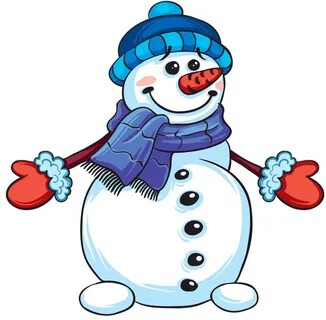 13 января состоялась встреча с библиотекарем Куричевой Л.В.  Встреча была посвящена теме: «День рождения Снеговика». Раскраснелась детвора -
Накатала три шара!
Друг на друга их сложили,
И ведро нагромоздили.Нос - морковка, уголь - глазки,
Снеговик из детской сказки!
Руки - ветки, рот - конфета...
Пусть стоит теперь до лета!В ходе встречи дети с удовольствием отгадывали загадки, отвечали на вопросы, вспоминали стихи про снеговика, с большим интересом посмотрели книги, а потом ребята раскрашивали веселых снеговиков, они остались довольны. Ребята поблагодари библиотекаря за интересную беседу, а она в свою очередь пригласила детей и их родителей посетить библиотеку и выбрать книги для домашнего чтения.                                                         Подготовила воспитатель: Павленко Т.М.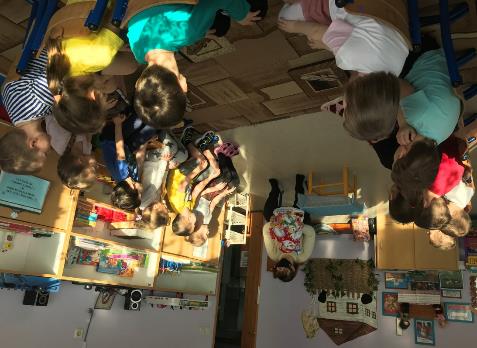 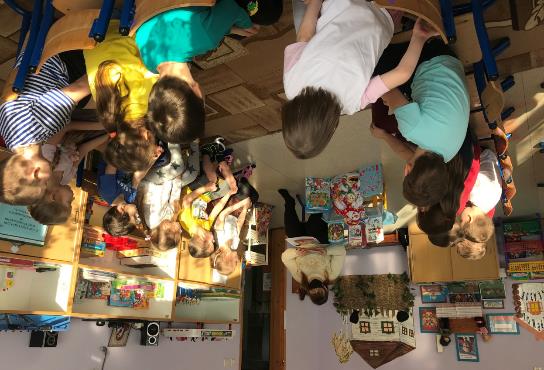 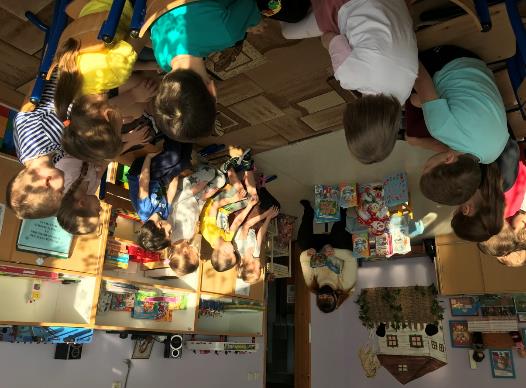 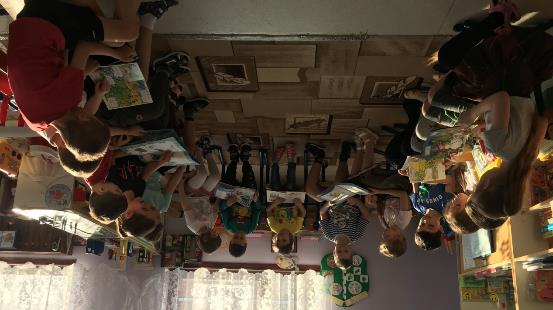 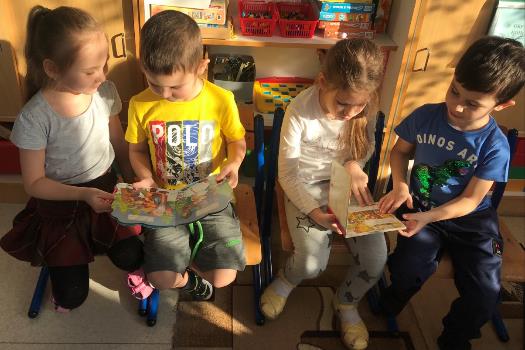 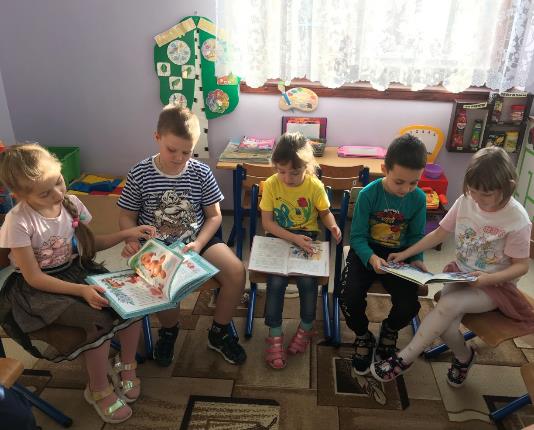 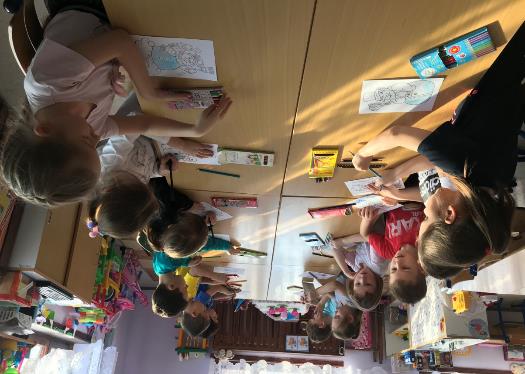 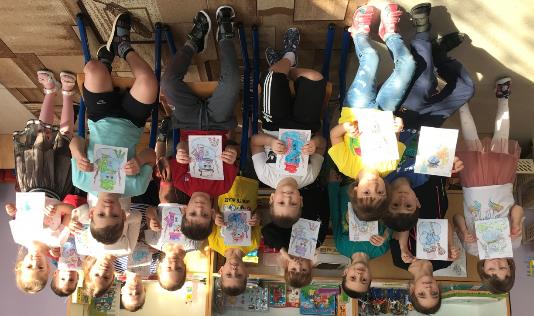 